Департамент образования администрации города КироваОрганизация приемной кампании в муниципальных общеобразовательных организациях города Кирова в 2022  году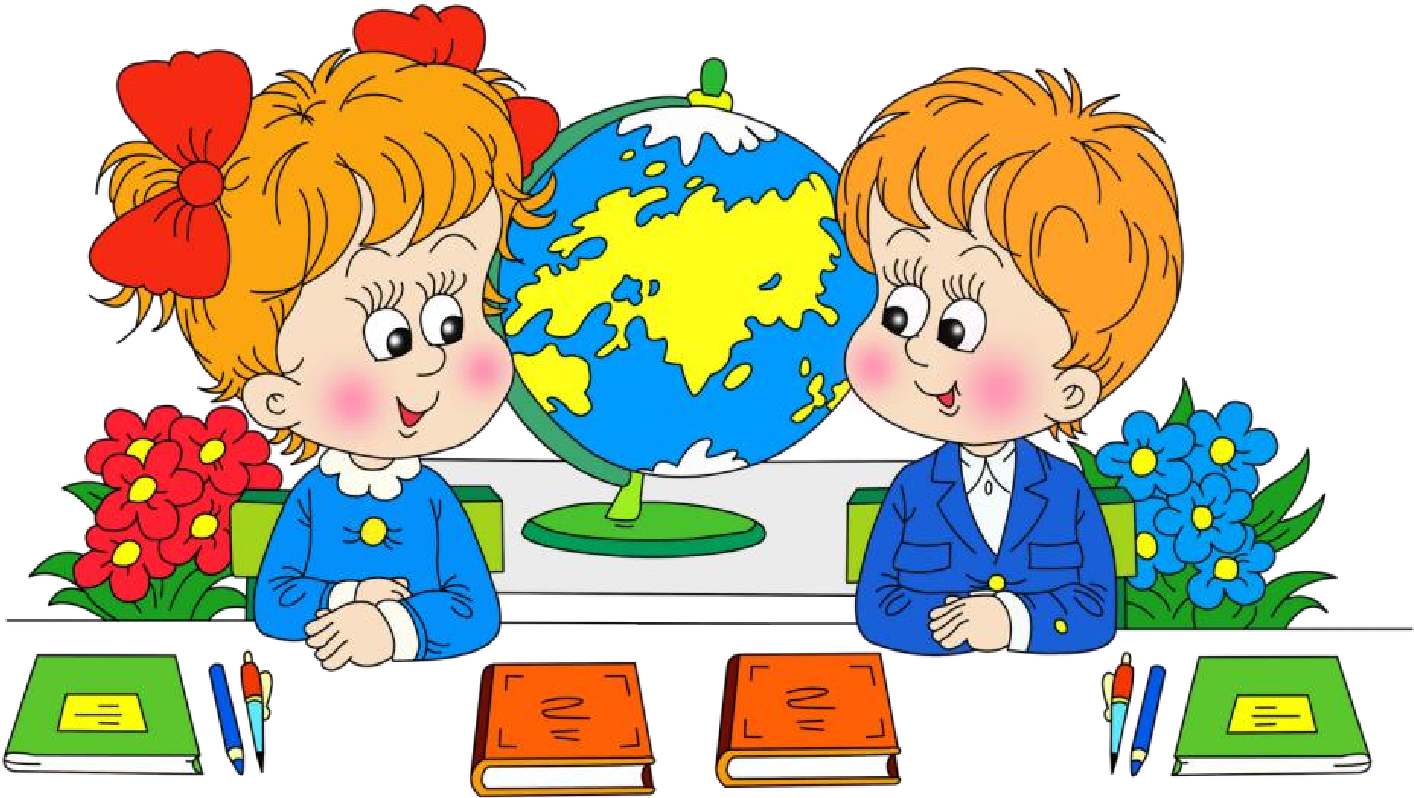 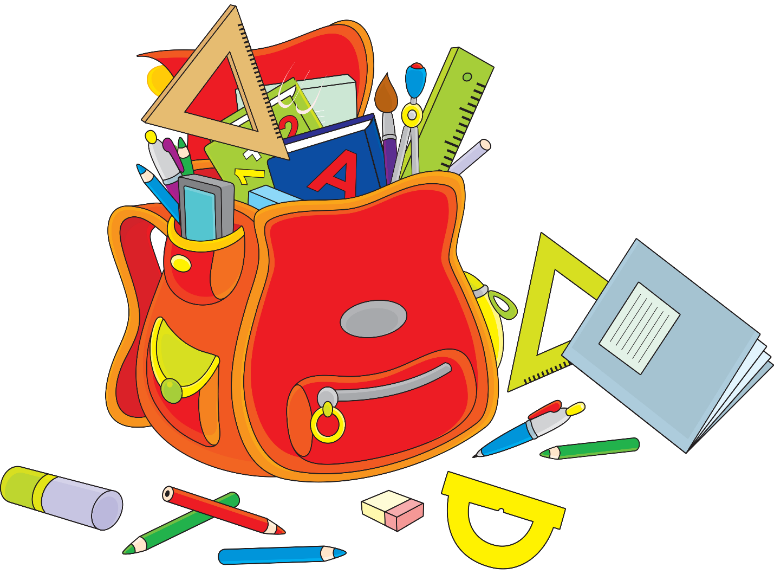 Киров, 2022Федеральные нормативные правовые документыФедеральный	закон	от	29	декабря	2012	г.	№	273-ФЗ«ОбобразованиивРоссийскойФедерации»Федеральный	закон	от	27	июля	2006	г.	№	152-ФЗ«О персональных данных»Федеральный закон от 25 июля 2002 г. № 115-ФЗ «О правовом положении иностранных граждан в Российской Федерации»Постановление Правительства Российской Федерации от 10.07.2013 № 582 «Об утверждении правил размещения на официальном сайте образовательной организации в информационно-телекоммуникационной сети «Интернет» и обновления информации об образовательной организации»Приказ Минобрнауки России от 02.09.2020 № 458 «Об утверждении Порядка приёма на обучение по образовательным программам начального общего, основного общего и среднего общего образования»Региональные, муниципальные документы• Закон Кировской области от 14.10.2013 № 320-ЗО «Об образовании в Кировской области» • Письмо МОКО от 14.03.2022 № 1364 «Об организации приемнойкампаниив1классв2022году»Постановление администрации города Кирова от 02.03.2022 № 480-п «О закреплении муниципальных общеобразовательных организаций города Кирова за территориями муниципального образования «Город Киров» в 2022 году»Первоочередное право (п.10 Порядка)Первоочередное право (п.10 Порядка)Первоочередное правоПраво преимущественного приема в общеобразовательную организацию (п. 12 Порядка)Федеральным законом от 02.07.2021 № 310-ФЗ «О внесении изменений в статью 54 Семейного кодекса Российской Федерации и статьи 36 и 67 Федерального закона«Об образовании в Российской Федерации» часть 3.1 статьи 67 Федерального закона от 29.12.2012 № 273-ФЗ «Об образовании в Российской Федерации» изложена в следующей редакции: «3.1. Ребенок имеет право преимущественного приема на обучение по основным общеобразовательным программам дошкольного образования и начального общего образования в государственную или муниципальную образовательную организацию, в которой обучаются его полнородные инеполнородные брат и (или) сестра»Заявление от родителей (законных представителей) (п. 24 Порядка)В заявлении указываются следующие сведения:фамилия, имя, отчество (при наличии) ребенка или поступающего;дата рождения ребенка или поступающего;адрес места жительства и (или) адрес места пребывания ребенка или поступающего;фамилия, имя, отчество (при наличии) родителя(ей) (законного(ых) представителя(ей) ребенка;адрес места жительства и (или) адрес места пребывания родителя(ей) (законного(ых) представителя(ей) ребенка;адрес(а) электронной почты, номер(а) телефона(ов) (при наличии) родителя(ей) (законного(ых) представителя(ей) ребенка или поступающего;о наличии права внеочередного, первоочередного или преимущественного приема;о потребности ребенка или поступающего в обучении по адаптированной образовательной программе и (или) в создании специальных условий для организации обучения и воспитания обучающегося с ограниченными возможностями здоровья в соответствии с заключением психолого-медико-педагогической комиссии (при наличии) или инвалида (ребенка-инвалида) в соответствии с индивидуальной программой реабилитации;согласие родителя(ей) (законного(ых) представителя(ей) ребенка на обучение ребенка по адаптированной образовательной программе (в случае необходимости обучения ребенка по адаптированной образовательной программе);согласие поступающего, достигшего возраста восемнадцати лет, на обучение по адаптированной образовательной программе (в случае необходимости обучения указанного поступающего по адаптированной образовательной программе);язык образования (в случае получения образования на родном языке из числа языков народов Российской Федерации или на иностранном языке);родной язык из числа языков народов Российской Федерации (в случае реализации права наизучение родного языка из числа языков народов Российской Федерации, в том числе русского языка как родного языка);факт ознакомления родителя(ей) (законного(ых) представителя(ей) ребенка или поступающего с уставом, с лицензией на осуществление образовательной деятельности, со свидетельством о государственной аккредитации, с общеобразовательными программами и другими документами, регламентирующими организацию и осуществление образовательной деятельности, права и обязанности обучающихся;согласие родителя(ей) (законного(ых) представителя(ей) ребенка или поступающего на обработку персональных данных.Перечень документов, предоставляемых родителями (законными представителями) (п.26 Порядка)копию документа, удостоверяющего личность родителя (законного представителя) ребенка или поступающего;копию свидетельства о рождении ребенка или документа, подтверждающего родство заявителя;копию свидетельства о рождении полнородных и неполнородных брата и (или) сестры (в случае использования права преимущественного приема на обучение по образовательным программам начального общего образования ребенка в государственную или муниципальную образовательную организацию, в которой обучаются его полнородные и неполнородные брат и (или) сестра);копию документа, подтверждающего установление опеки или попечительства (при необходимости);копию документа о регистрации ребенка или поступающего по месту жительства или по месту пребывания на закрепленной территории или справку о приеме документов для оформления регистрации по месту жительства (в случае приема на обучение ребенка или поступающего, проживающего на закрепленной территории);копии документов, подтверждающих право внеочередного, первоочередного приема на обучение по основным общеобразовательным программам или преимущественного приема на обучение по образовательным программам основного общего и среднего общего образования, интегрированным с дополнительными общеразвивающими программами, имеющими целью подготовку несовершеннолетних граждан к военной или иной государственной службе, в том числе к государственной службе российского казачества;копию заключения психолого-медико-педагогической комиссии (при наличии).Родители (законные представители) ребенка, являющегося иностранными гражданами или лицами без гражданства, дополнительно предъявляют документ, подтверждающий родство заявителя (или законность представления прав ребенка), и документ, подтверждающий право заявителя на пребывание в Российской ФедерацииРазрешение учредителя образовательной организации на обучение ребенка в более раннем или более позднем возрастеПраво на первоочередное предоставление места ребенку в общеобразовательных организацияхПраво на первоочередное предоставление места ребенку в общеобразовательных организацияхПраво на первоочередное предоставление места ребенку в общеобразовательных организацияхФедеральное законодательствоФедеральное законодательствоФедеральное законодательствоСотрудники,	имеющие	специальные звания и проходящие службу в полицииФедеральный закон от 07.02.2011 № 3-ФЗ«О полиции» (ч.6 ст. 46)Возможные документы, подтверждающие наличие права: служебное удостоверение или справка о прохождении службы. (Справка о прохождении службы должна быть выдана по месту службы не ранее чем за один месяц до даты ее представления)Сотрудники,	имеющие	специальные звания и проходящие службу в:учреждениях и органах уголовноисполнительной системы;органах принудительного исполнения РоссийскойФедерации(прим.:	ранее	-	служба	судебныхприставов);федеральной противопожарной службе Государственной противопожарной службы;таможенных органах Российской Федерациив войсках национальной гвардии Российской ФедерацииФедеральный закон от 30.12.2012 № 283-ФЗ «О социальных гарантиях сотрудникам некоторых федеральных органов исполнительной власти и внесении изменений вотдельныезаконодательные акты Российской Федерации»(ч. 14 ст. 3)Возможные документы, подтверждающие наличие права: служебное удостоверение или справка о прохождении службы. (Справка о прохождении службы должна быть выдана по месту службы не ранее чем за один месяц до даты ее представления)Право	на	первоочередное организацияхпредоставление	места	ребенку	в	общеобразовательныхпредоставление	места	ребенку	в	общеобразовательныхФедеральное законодательствоФедеральное законодательствоВоеннослужащие(проходящие военную службу в Вооруженных Силах РоссийскойФедерации по призыву иликонтракту)Федеральный закон от 27.05.1998 № 76-ФЗ«О	статусе военнослужащих»	(ст. 19)Возможные документы, подтверждающие наличие права: справка о прохождении военной службы (Справка о прохождении службы должна быть выдана Военным комиссариатом или по месту службы не ранее чем за один месяц до даты ее представления)Региональное законодательствоРегиональное законодательствомедицинские работники областных государственных медицинских организаций, оказывающих (участвующих в оказании) первичную медикосанитарную помощь, скорую, в том числе скоруюспециализированную, медицинскую помощь; педагогические работники областных государственных и муниципальных образовательных организацийЗакон Кировской области от 14.10.2013№ 320-ЗО «Об образовании в Кировской области»(ст. 11)Возможные документы, подтверждающие наличие права: для медицинских работников ‒ справка с места работы, которая должна содержать следующие сведения:полное наименование областной государственной медицинской организации, реквизиты лицензии на осуществление медицинской деятельности с указанием осуществляемого вида лицензируемой деятельности (оказание первичной доврачебной медико-санитарной помощи, первичной врачебной медико-санитарной помощи, первичной специализированной медикосанитарной помощи, скорой, в том числе скорой специализированной, медицинской помощи), фамилия, имя, отчество медицинского работника, наименование занимаемой должности работника (с указанием реквизитов распорядительного акта о назначении на должность),вид деятельности, которую осуществляет медицинский работник в рамках выполнения своих должностных обязанностей (оказание первичной доврачебной медико-санитарной помощи, первичной врачебной медикосанитарной помощи, первичной специализированной медико-санитарной помощи, скорой, в том числе скорой специализированной, медицинской помощи); для педагогических работников ‒ справка с места работы, которая должна содержать следующие сведения:	полное	наименование	областной	государственной	илимуниципальной образовательной организации, реквизиты	лицензии	на	осуществление	образовательной деятельности, наименование занимаемой должности педагогического работника (суказанием реквизитов распорядительного акта о назначении на должность). (Справка должна быть выданы по месту работы не ранее чем за один месяц до даты ее представления).